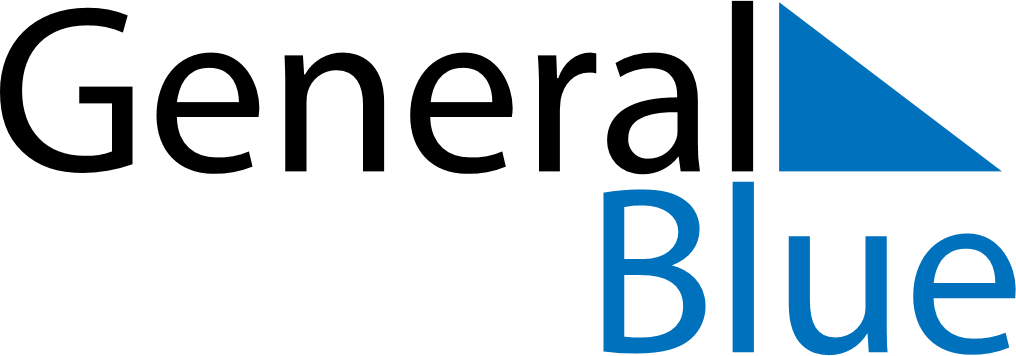 September 2022September 2022September 2022September 2022ChinaChinaChinaMondayTuesdayWednesdayThursdayFridaySaturdaySaturdaySunday1233456789101011Mid-Autumn FestivalMid-Autumn Festival121314151617171819202122232424252627282930